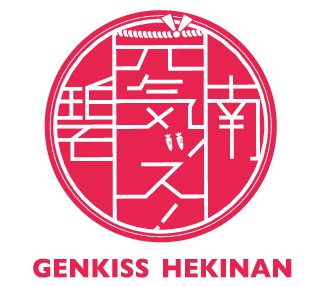 キッチンカー申込書令和６年　　　月　　　日申込期間：４月１５日(月)午前９時～５月２日(木)午後５時必着※別紙記入例をよくお読みいただき、記入してください。キッチンカー申込書令和６年　４月１５日申込期間：４月１５日(月)午前９時～５月２日(木)午後５時必着※別紙記入例をよくお読みいただき、記入してください。出店名（法人・団体・　　　　 個人名）フリガナフリガナフリガナ出店名（法人・団体・　　　　 個人名）出店名出店名出店名出店名（法人・団体・　　　　 個人名）（普段から店舗営業を行っている場合は、所在地・電話番号をご記入ください。　※無い場合は空欄）郵  便　　〒　　　　－所在地　電  話　　　　　　　（普段から店舗営業を行っている場合は、所在地・電話番号をご記入ください。　※無い場合は空欄）郵  便　　〒　　　　－所在地　電  話　　　　　　　（普段から店舗営業を行っている場合は、所在地・電話番号をご記入ください。　※無い場合は空欄）郵  便　　〒　　　　－所在地　電  話　　　　　　　代表者フリガナフリガナフリガナ代表者氏 名氏 名氏 名代表者郵  便　　〒　　　　－住  所 電  話E-mail郵  便　　〒　　　　－住  所 電  話E-mail郵  便　　〒　　　　－住  所 電  話E-mail出店品目・予定価格出店品目・予定価格【店舗・施設等で製造、包装したものをそのまま販売する等、現場で調理、加工を行わない品目（飲食物販売のみ）】【店舗・施設等で製造、包装したものをそのまま販売する等、現場で調理、加工を行わない品目（飲食物販売のみ）】【店舗・施設等で製造、包装したものをそのまま販売する等、現場で調理、加工を行わない品目（飲食物販売のみ）】火気の使用（○で囲む）有（　ＬＰ　・　炭　・　その他（　　　　））　・　無駐車場必要　・　不要発電機持込有　　　・　　　無駐車場必要　・　不要プラスチック等の使用（ストロー、蓋等を含む）有　　　・　　　無※使用されない店舗は当日のガイドマップ等でＰＲをさせていただきます。駐車場必要　・　不要車　種駐車場必要　・　不要備 考募集内容を理解し、募集要項の遵守・注意事項等を厳守します。令和 ６ 年　　　月　　　日　　　　　　　　　　代表者署名(直筆)　　　　　　　　　　　　　　　　　　　　　　　　　　　募集内容を理解し、募集要項の遵守・注意事項等を厳守します。令和 ６ 年　　　月　　　日　　　　　　　　　　代表者署名(直筆)　　　　　　　　　　　　　　　　　　　　　　　　　　　募集内容を理解し、募集要項の遵守・注意事項等を厳守します。令和 ６ 年　　　月　　　日　　　　　　　　　　代表者署名(直筆)　　　　　　　　　　　　　　　　　　　　　　　　　　　募集内容を理解し、募集要項の遵守・注意事項等を厳守します。令和 ６ 年　　　月　　　日　　　　　　　　　　代表者署名(直筆)　　　　　　　　　　　　　　　　　　　　　　　　　　　出店名（法人・団体・　　　　 個人名）フリガナ　　　　　ヘ キ ナ ン ヤフリガナ　　　　　ヘ キ ナ ン ヤフリガナ　　　　　ヘ キ ナ ン ヤ出店名（法人・団体・　　　　 個人名）出店名　　　　へ き な ん 屋出店名　　　　へ き な ん 屋出店名　　　　へ き な ん 屋出店名（法人・団体・　　　　 個人名）（普段から店舗営業を行っている場合は、所在地・電話番号をご記入ください。　※無い場合は空欄）郵  便　〒所在地　電  話　（普段から店舗営業を行っている場合は、所在地・電話番号をご記入ください。　※無い場合は空欄）郵  便　〒所在地　電  話　（普段から店舗営業を行っている場合は、所在地・電話番号をご記入ください。　※無い場合は空欄）郵  便　〒所在地　電  話　代表者フリガナ　　　ヘキナン　ゲンキフリガナ　　　ヘキナン　ゲンキフリガナ　　　ヘキナン　ゲンキ代表者氏 名　　　 碧 南　 元 気氏 名　　　 碧 南　 元 気氏 名　　　 碧 南　 元 気代表者郵 便　　〒　　４４７－８６０１住 所　　　  碧南市松本町〇〇番地電 話　    090－○○○○－××××E-mail　　　 tiikika　@　city.hekinan.lg.jp郵 便　　〒　　４４７－８６０１住 所　　　  碧南市松本町〇〇番地電 話　    090－○○○○－××××E-mail　　　 tiikika　@　city.hekinan.lg.jp郵 便　　〒　　４４７－８６０１住 所　　　  碧南市松本町〇〇番地電 話　    090－○○○○－××××E-mail　　　 tiikika　@　city.hekinan.lg.jp出店品目・予定価格・唐揚げ（４５０円）・スノーボール（３００円）・生ビール（３００円）・唐揚げ（４５０円）・スノーボール（３００円）・生ビール（３００円）・唐揚げ（４５０円）・スノーボール（３００円）・生ビール（３００円）出店品目・予定価格【店舗・施設等で製造、包装したものをそのまま販売する等、現場で調理、加工を行わない品目（飲食物販売のみ）】・カップアイス（１００円）【店舗・施設等で製造、包装したものをそのまま販売する等、現場で調理、加工を行わない品目（飲食物販売のみ）】・カップアイス（１００円）【店舗・施設等で製造、包装したものをそのまま販売する等、現場で調理、加工を行わない品目（飲食物販売のみ）】・カップアイス（１００円）火気の使用（○で囲む）有（　ＬＰ　・　炭　・　その他（　　　　））　・　無駐車場必要　・　不要発電機持込有　　　・　　　無駐車場必要　・　不要プラスチック等の使用（ストロー、蓋等を含む）有　　　・　　　無※使用されない店舗は当日のガイドマップ等でＰＲをさせていただきます。駐車場必要　・　不要車　種スズキ　キャリー駐車場必要　・　不要備 考募集内容を理解し、募集要項の遵守・注意事項等を厳守します。令和 ６ 年　　　月　　　日　　　　　　　　　　代表者署名(直筆)　　　　　　　　　　　　　　　　　　　　　　　　　　　募集内容を理解し、募集要項の遵守・注意事項等を厳守します。令和 ６ 年　　　月　　　日　　　　　　　　　　代表者署名(直筆)　　　　　　　　　　　　　　　　　　　　　　　　　　　募集内容を理解し、募集要項の遵守・注意事項等を厳守します。令和 ６ 年　　　月　　　日　　　　　　　　　　代表者署名(直筆)　　　　　　　　　　　　　　　　　　　　　　　　　　　募集内容を理解し、募集要項の遵守・注意事項等を厳守します。令和 ６ 年　　　月　　　日　　　　　　　　　　代表者署名(直筆)　　　　　　　　　　　　　　　　　　　　　　　　　　　